Задание 1. Развитие речи4 ступень  (23,  24,  25 группы)Тема: «Мой край – Мордовия моя»Уважаемые родители!Предлагаю выполнить следующие задания по развитию речи:Рассмотрите иллюстрации, предлагаемые ниже.      Прочитайте  текст  о Республике Мордовия (желательно один  из          родителей).       Попросите ребёнка пересказать то, что ему запомнилось о Мордовии.  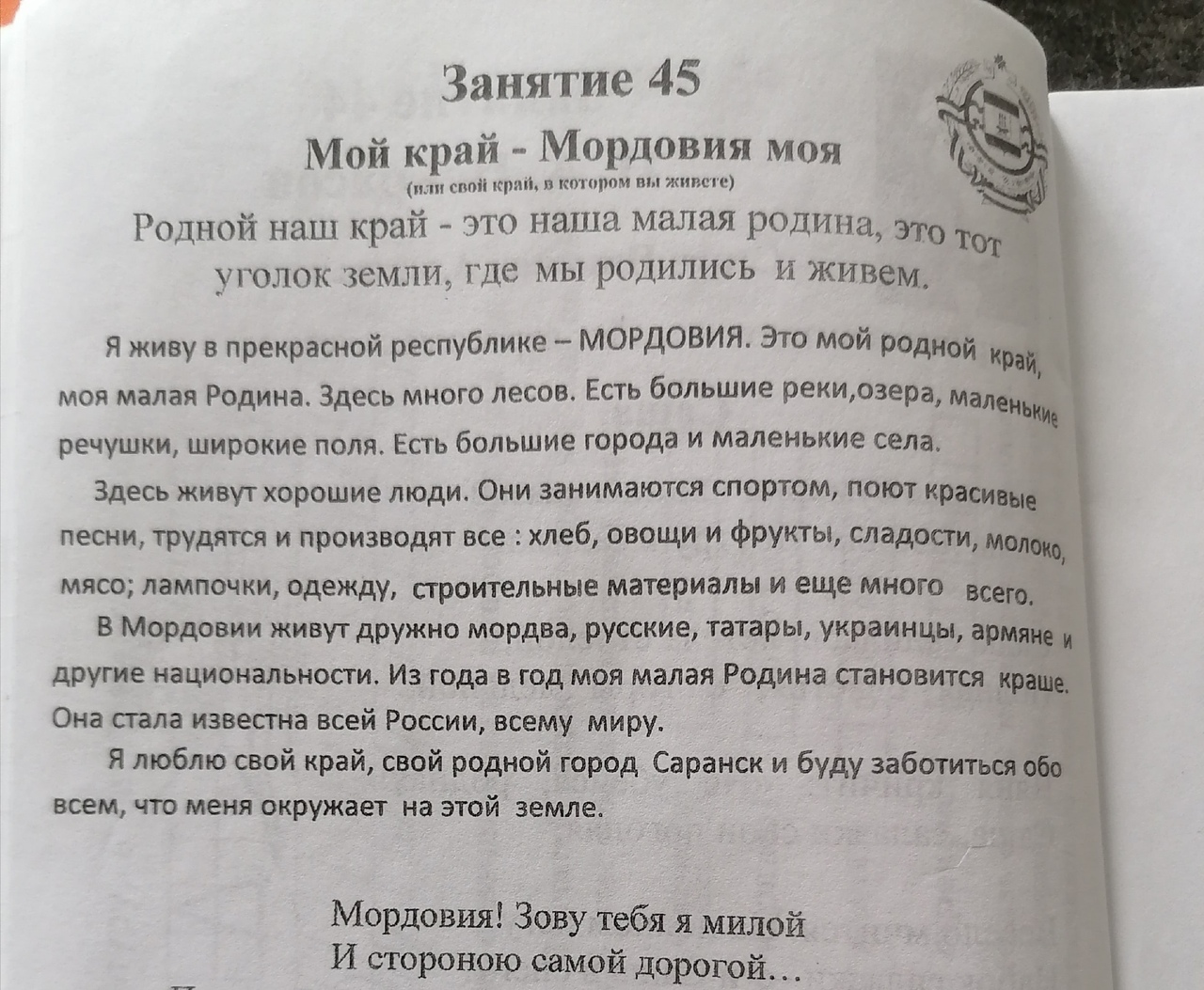 Обведите по контуру, а затем продолжите строчку печатной (заглавной и строчной) буквы Ё.Обведите по контуру, а затем продолжите строчку прописной (заглавной и строчной) буквы Ё.Сделайте зарисовку родного края т.е. возникающие представления ребёнка при произношении слов родной край, Мордовия.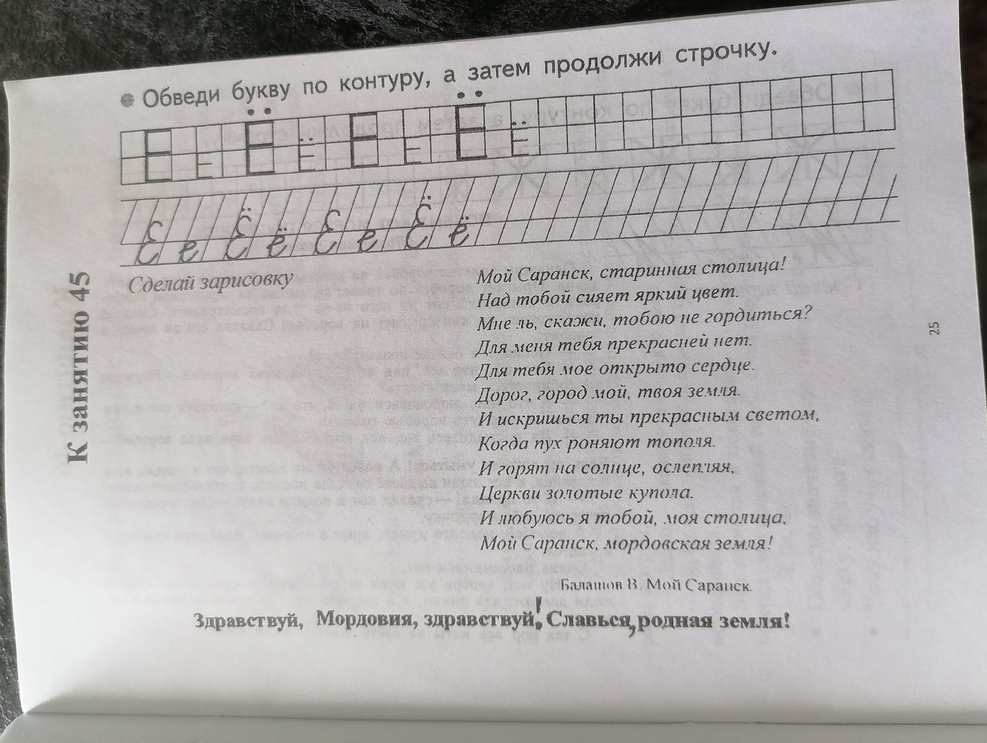 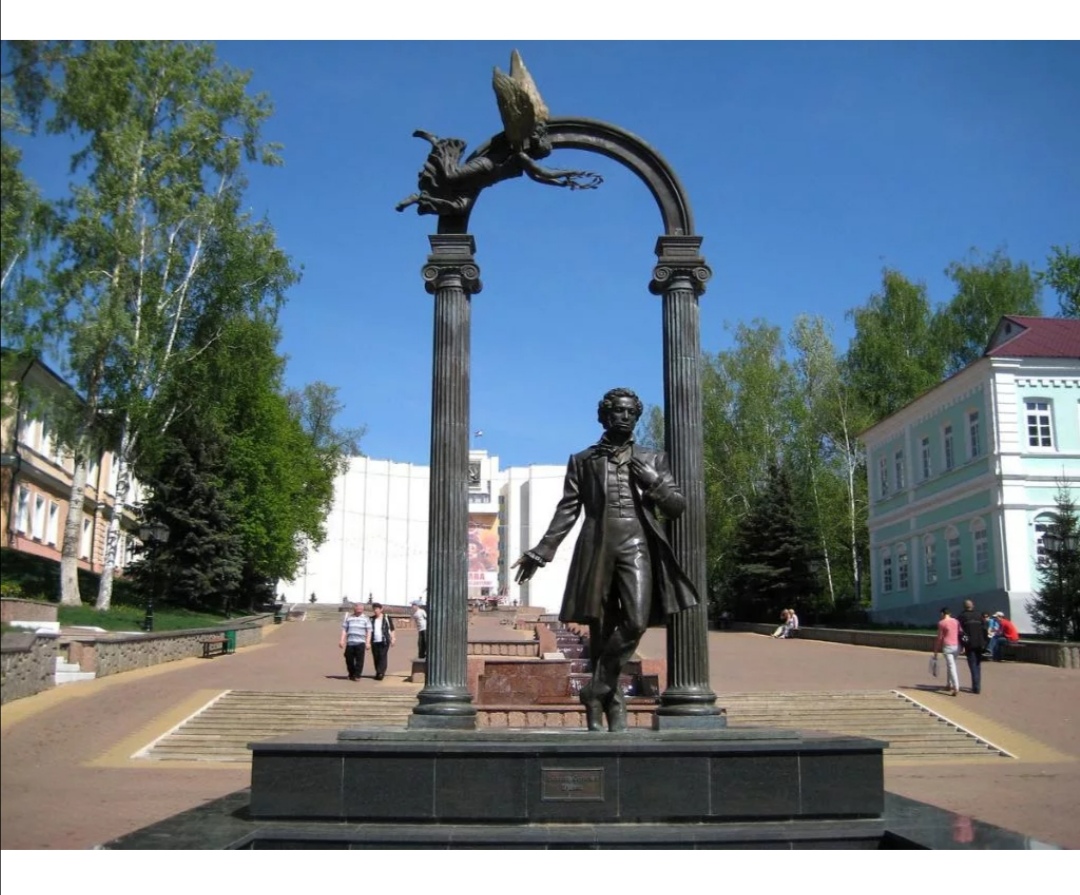 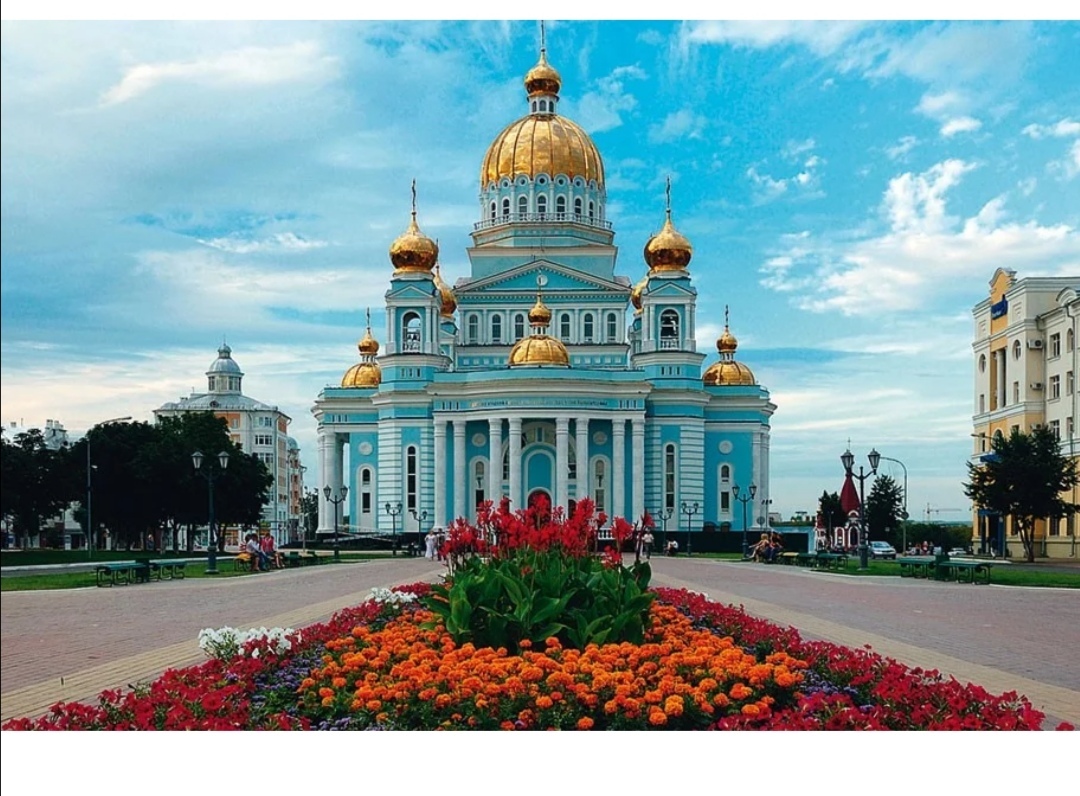 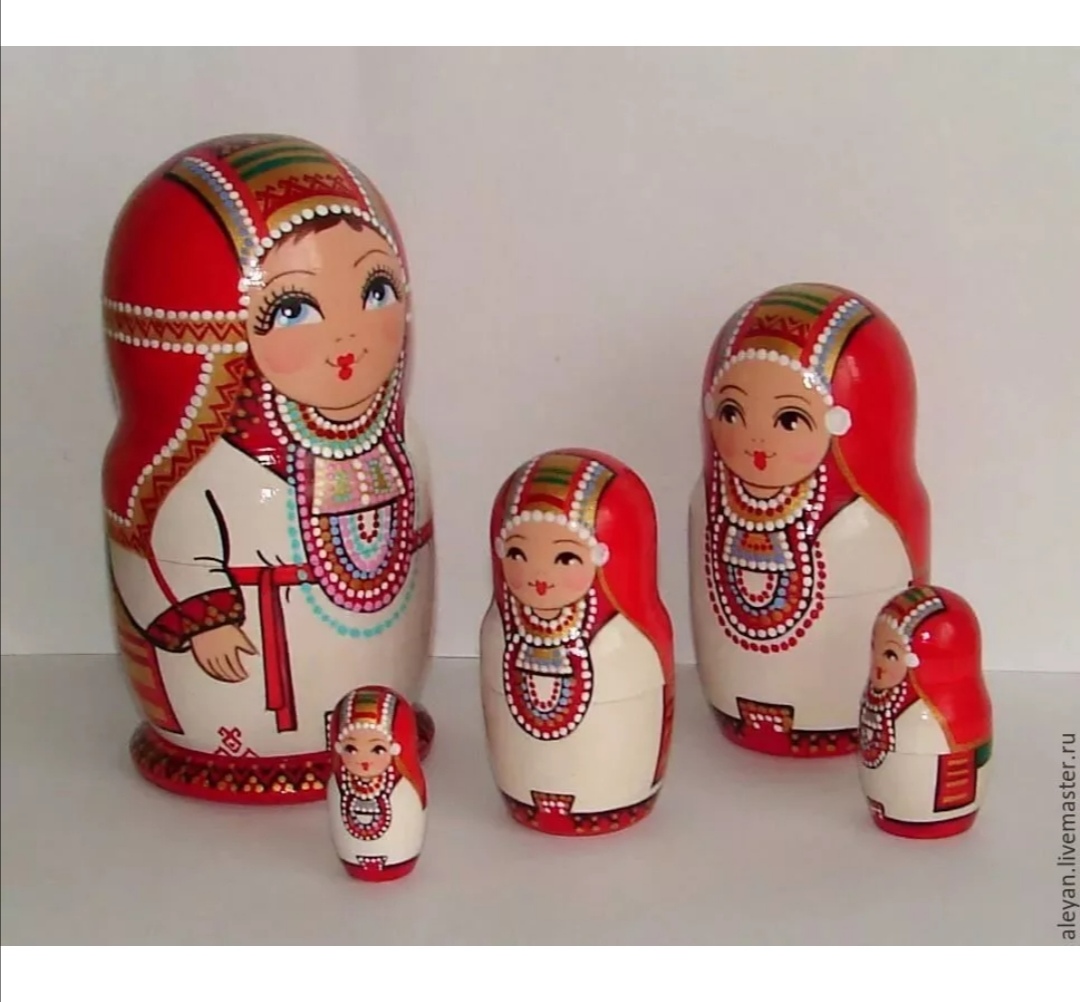 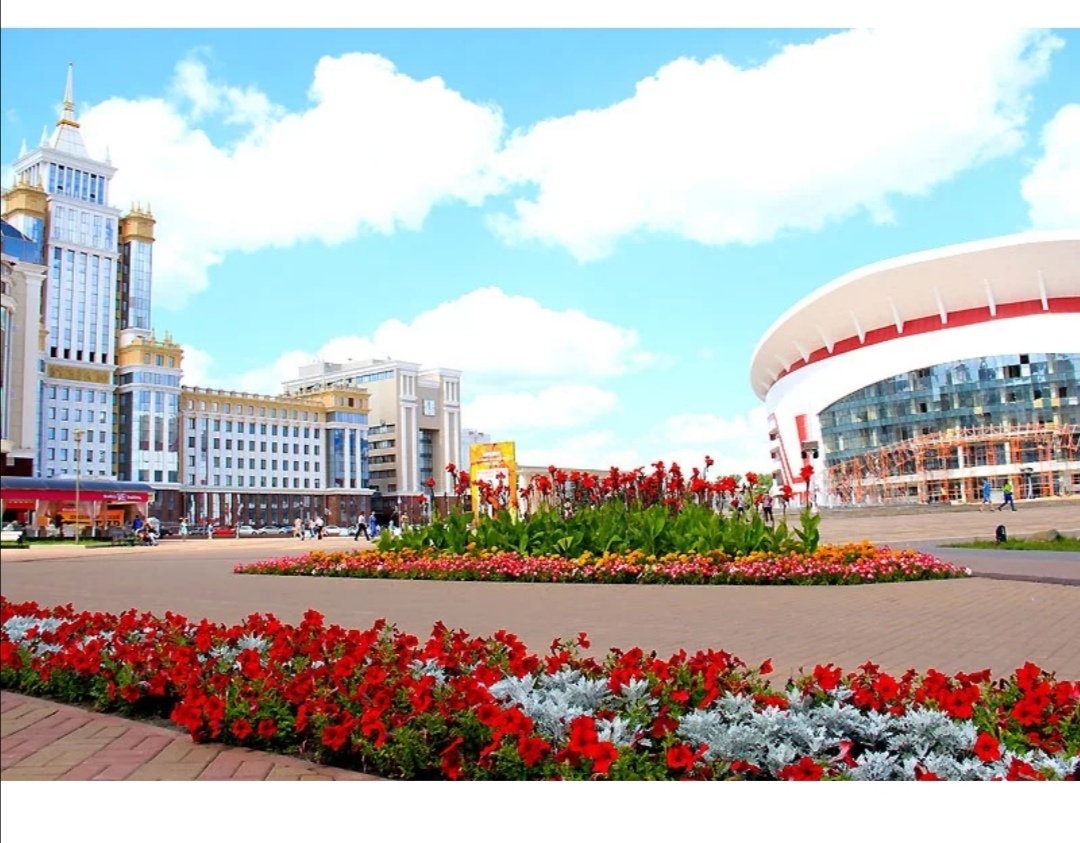 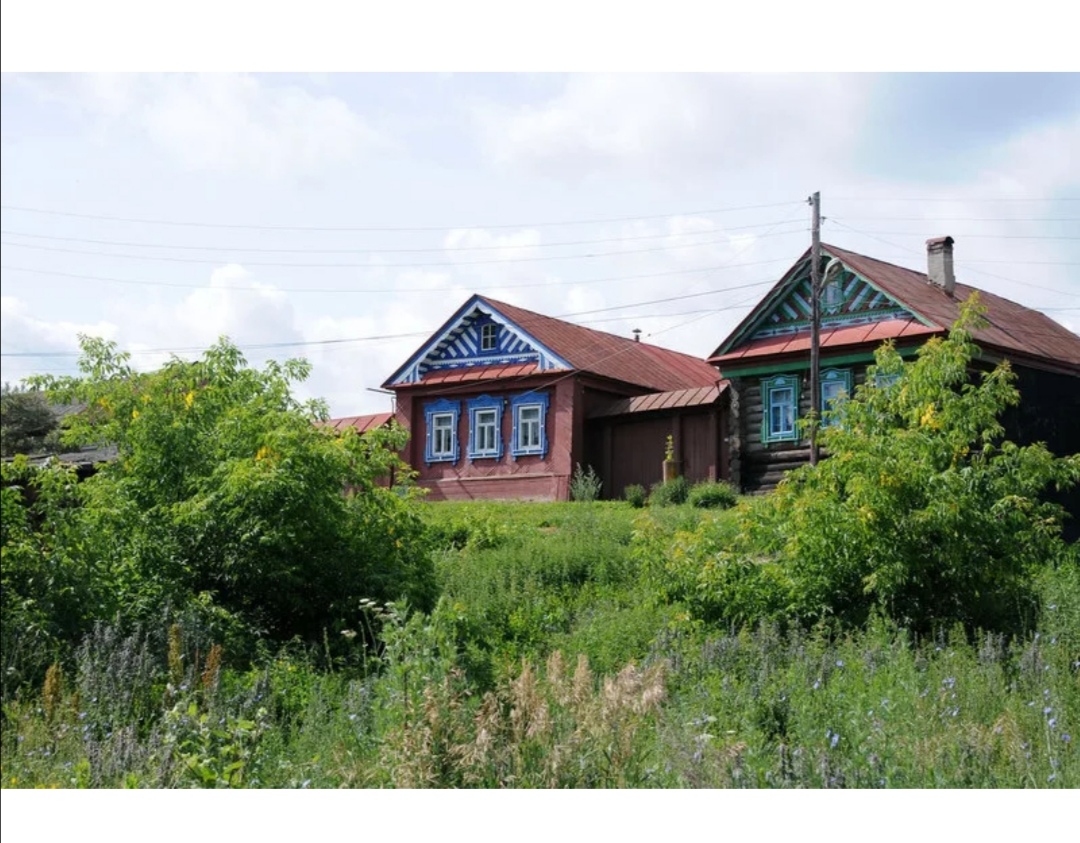 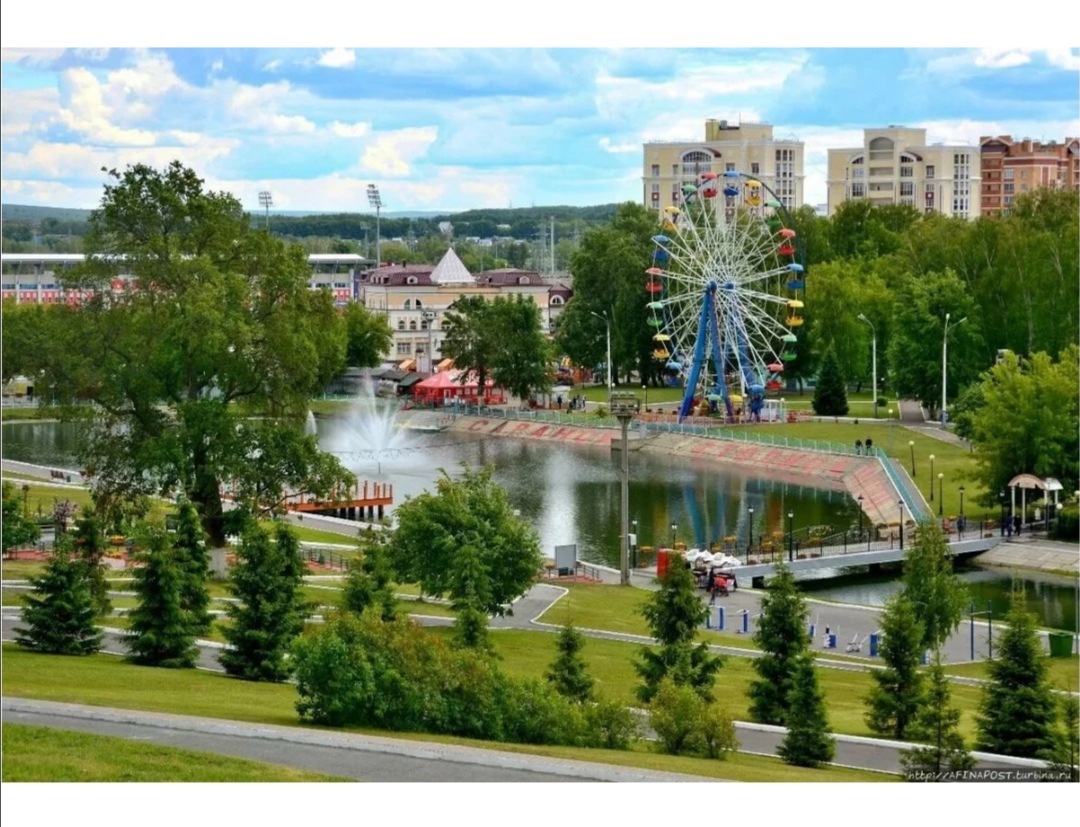 